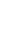 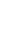 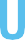 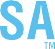 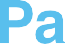 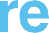 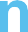 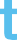 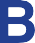 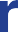 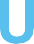 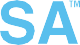 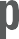 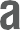 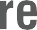 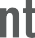 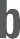 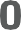 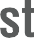 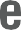 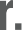 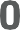 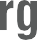 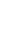 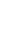 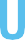 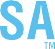 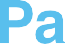 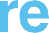 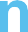 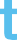 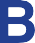 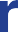 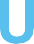 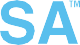 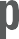 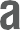 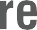 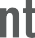 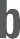 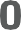 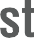 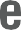 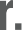 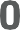 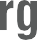 MEMBERSHIP & TAX-EXEMPT STATUS CERTIFICATEThis document certifies that Bull Run Booster Club EIN: 47-3026479is a subordinate member in good-standing of Parent Booster USA, Inc. throughDecember 31, 2016and as a result is recognized by the Internal Revenue Service as tax-exempt under section 501(c)(3) of the Internal Revenue Code.Information about federal tax-exempt status under section 501(c)(3) of the Internal Revenue Code.Membership in Parent Booster USA must be renewed annually to maintain tax-exempt status. To renew membership go to: parentbooster.org.Parent Booster USA, Inc. is a North Carolina nonprofit corporation recognized by the IRS as tax-exempt under section 501(c)(3) of the Internal Revenue Code. Parent Booster USA, Inc. also has been issued a group exemption letter by the IRS that recognizes Parent Booster USA’s subordinate organization members as tax-exempt under section 501(c)(3). Parent Booster USA annually provides the IRS with an updated list of its subordinate organizations in good standing. Subordinate organizations in good- standing are provided with this certificate to confirm their federal tax-exempt status.Confirming Parent Booster USA’s tax-exempt  status.Parent Booster USA’s federal tax-exempt status and group exemption letter may be confirmed on the IRS website as follows:Go to www.irs.govClick on the Filing tab; then below, click on Charities  &   Non-profitsClick on the link titled EO Select CheckClick on the blue button labeled Exempt Organizations Select Check ToolClick on the radio button next to Are eligible to receive tax-deductible  contributionsEnter Parent Booster USA’s EIN: 30-0281785Click SearchUnder Deductibility Status, it says GROUP. If you click on GROUP, an explanation regarding the group letter ruling that exempts PBUSA’s subordinates appears.3554 West Orange Country Club Drive, Suite 250, Winter Garden, FL 34787 Phone: 866-936-6209 Fax: 866-936-1672 Email: info@parentbooster.org1